簡単！  はじめましょう！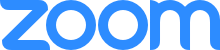 「ZOOM」をはじめるのは、とても簡単！送られてきたURL（HPのアドレス！）をクリック。画面の指示に従って、アプリをインストール。音声とビデオをON！これだけです！ では、どのような「画面の指示があるの？」でしょうか。スマホとパソコン、両方の説明をいたします。スマホ編メール、LINE、FaceBookのメッセンジャーなどで、送られてきた、ZOOMのURL（HPのアドレス）を、始まる時間にクリックします。ZOOMアプリが入っていない場合は、インストールします。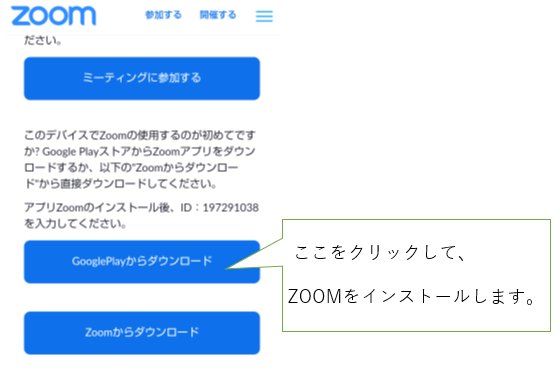 インストールした後、再度URLをクリックしてください。次のように進みます。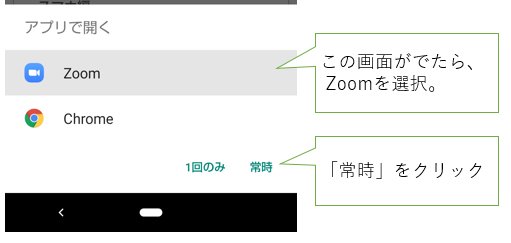 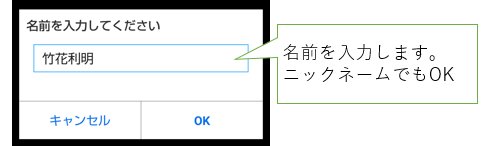 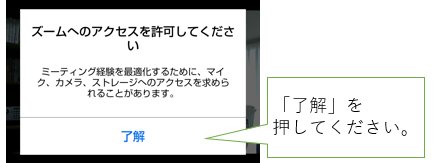 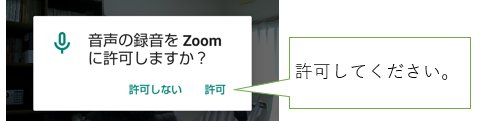 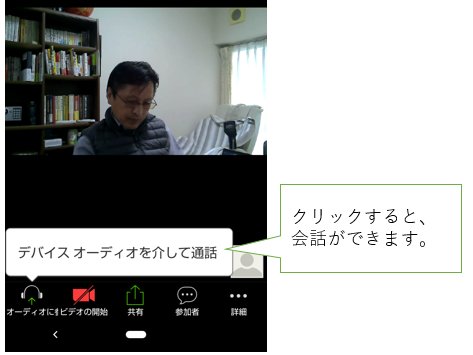 ZOOMの使い方タップで表示されるメニューで、音声やビデオを設定します。発言しない時、周りに雑音がある場合など、音声をOFFにします。自分のスマホ画面を、他の参加者に見せる場合は画面共有します。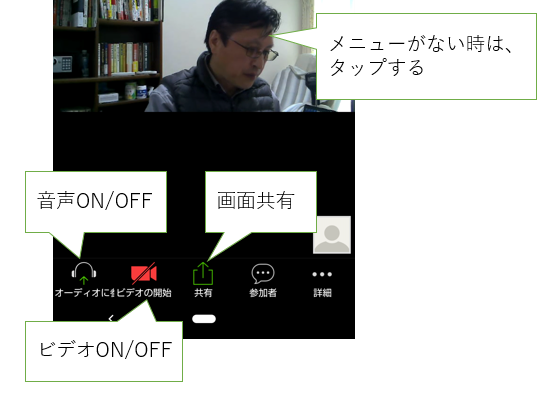 ・音声で発言できない場合は、チャットを使用します。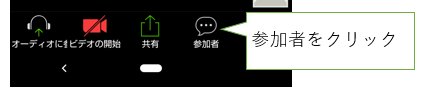 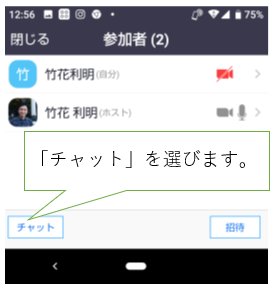 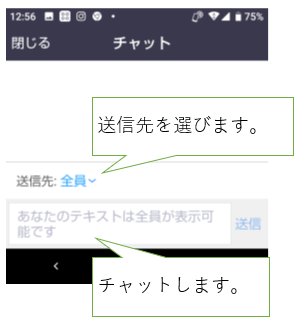 詳細を押すと、下記のようなメニューが出ます。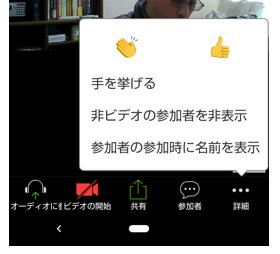 ZOOM会議から、退出したいときは、画面右上の退出をクリックします。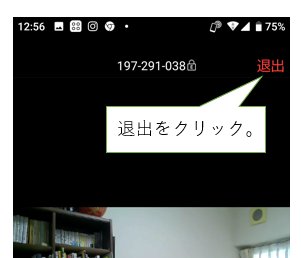 ビュー（表示方法）の切り替え話している人だけが大きく映る「スピーカービュー」と最大４人までの人が映る「ギャラリービュー」の切り替えができます。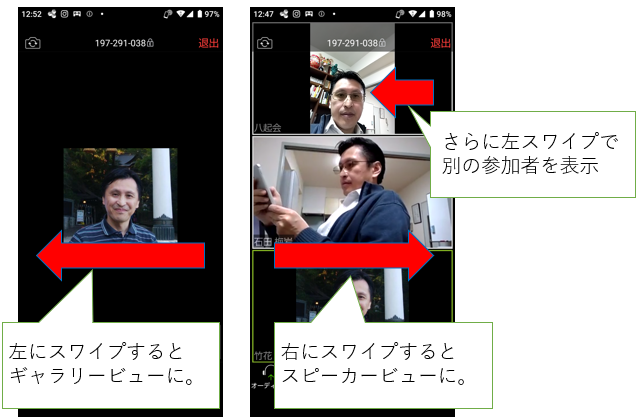 パソコン編メール、LINE、FaceBookのメッセンジャーなどで、送られてきた、ZOOMのURL（HPのアドレス）を、始まる時間にクリックします。ZOOMアプリが入っていない場合は、インストールが始まります。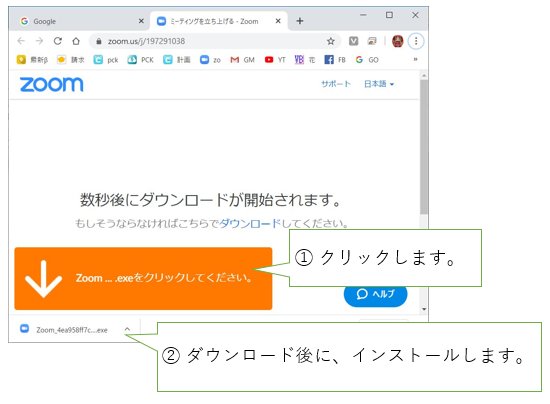 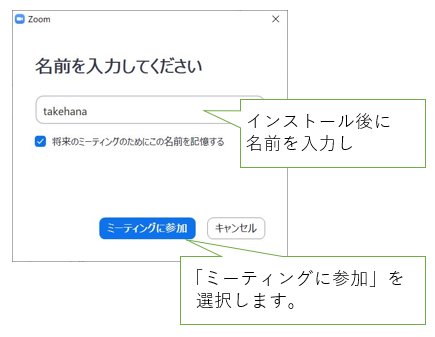 インストールした後、再度URLをクリックしてください。  次のように進みます。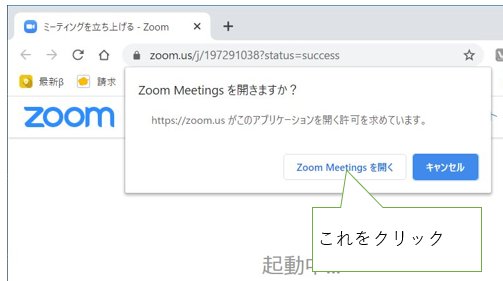 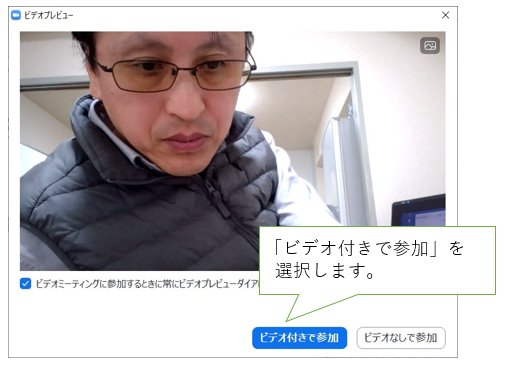 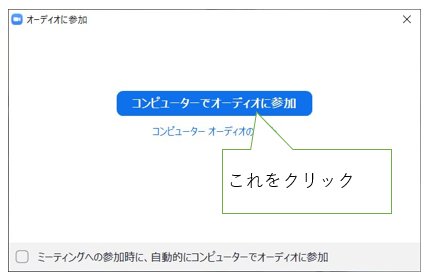 ZOOMアプリが起動し、会議できる状態になります。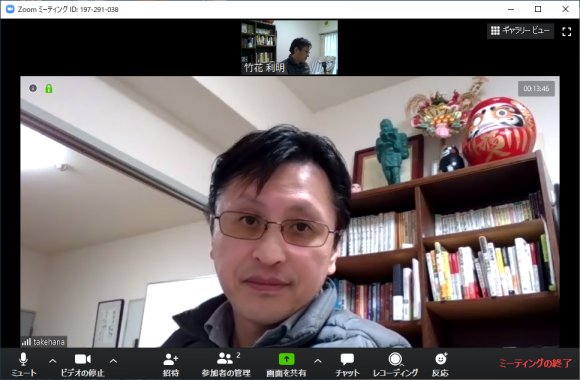 ZOOMの使い方スマホに比べると、使用できる機能が増えています。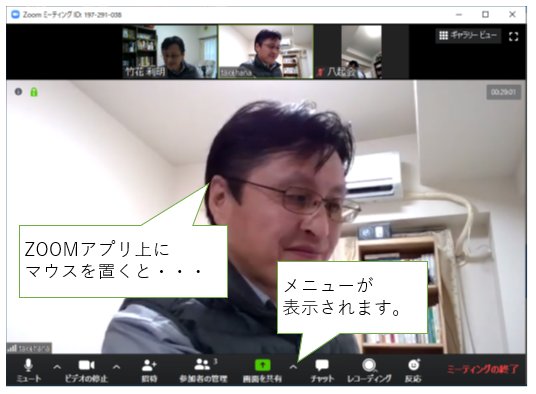 音声の設定発言しない時、周りに雑音がある場合など、音声をOFFにします。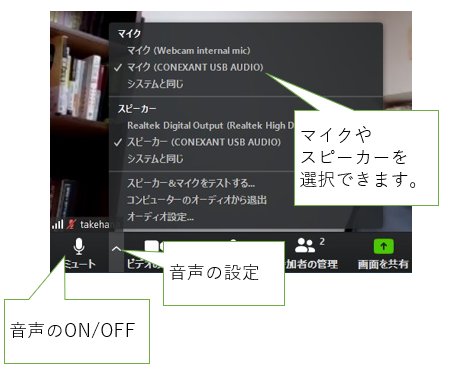 ビデオの設定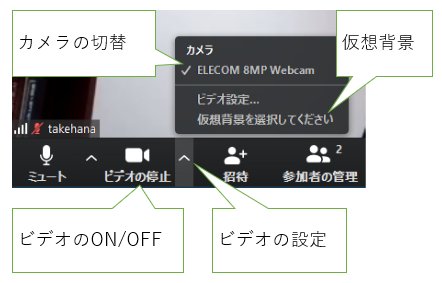 仮想背景とは、次のような機能です。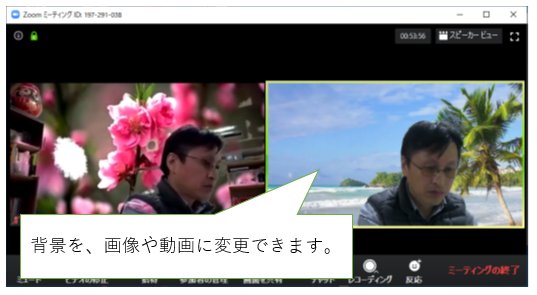 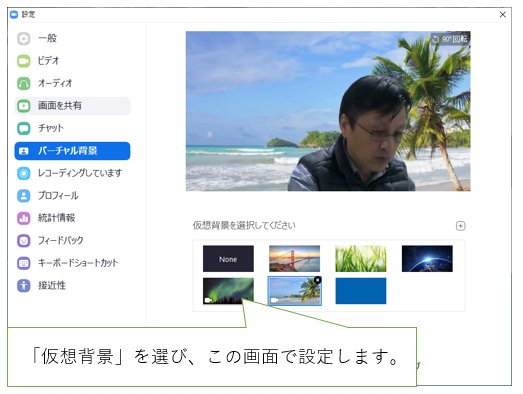 ビュー（表示方法）の切り替え画面の右上にある「ビュー」を切り替えると、次のようになります。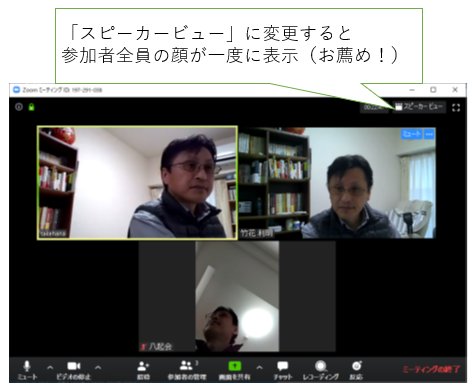 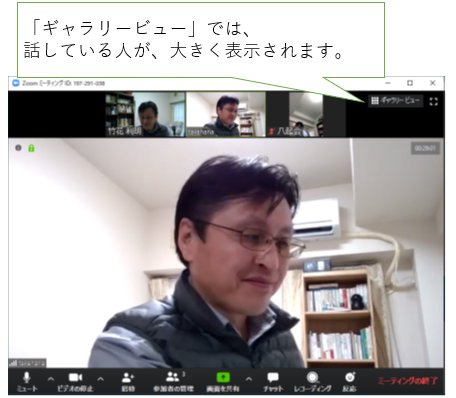 